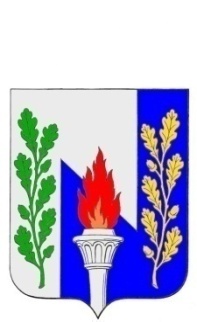 Тульская областьмуниципальное образование рабочий поселок ПервомайскийЩёкинского районаСОБРАНИЕ  ДЕПУТАТОВ 301212, Тульская область, Щекинский район, р.п. Первомайский, пр. Улитина, д.12 т.6-38-12РЕШЕНИЕО внесении изменений в Решение Собрания депутатов МО р.п. Первомайский Щекинского района от 31.10.2013 года № 55-265 «Об установлении земельного налога на территории  муниципального  образовании рабочий посёлок Первомайский Щёкинского района»от 25 сентября 2014г.                                                                          № 1-5В соответствии со ст.65,66 Земельного кодекса Российской Федерации, главой 31 Налогового кодекса Российской Федерации, Федерального закона № 131-ФЗ от 06.10.2003  «Об общих принципах организации местного самоуправления в  Российской Федерации», на основании статьи 27 Устава муниципального образования рабочий поселок Первомайский Щекинского района, Собрание депутатов МО р.п. Первомайский РЕШИЛО:1. Внести в Решение Собрания депутатов МО р.п. Первомайский Щекинского района от 31.10.2013 года № 55-265 «Об установлении земельного налога на территории  муниципального  образовании рабочий посёлок Первомайский Щёкинского района» следующие изменения:- в пункте 10 текст «не позднее 1 ноября» заменить текстом «не позднее 1 октября»2. Пункт 10 Решения Собрания депутатов МО р.п. Первомайский Щекинского района от 31.10.2013 года № 55-265 «Об установлении земельного налога на территории  муниципального  образовании рабочий посёлок Первомайский Щёкинского района», в новой редакции, вступает в силу с 01.01.2015 года.3. Опубликовать настоящее решение в средствах массовой информации.Председательствующийна Собрании депутатовМО р.п. Первомайский                                              депутат                                                                                   Т.Л. Жарикова